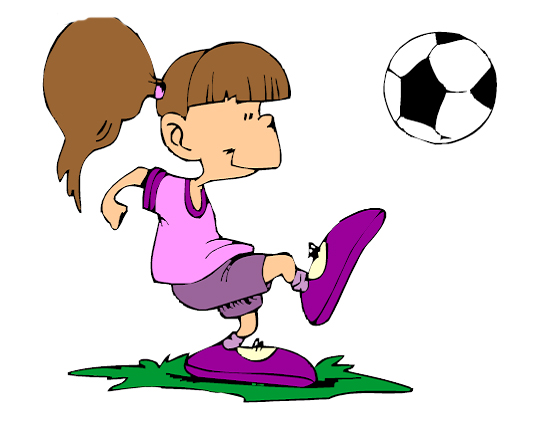 Загадки о спорте для детей и родителей.У того спортсмена стать –
Всем пример нам можно брать.
Но пришлось ему немало,
Попотеть в стенах спортзала.
(Атлет)
Шайба, видимо, устала.
Не дают совсем вздремнуть.
На трибуны убежала,
Чтоб немного отдохнуть.
(Аут)Железные блины
Соединены,
Тонкая палка –
Железная скалка,
Блины печет,
Силой влечет.
(Штанга)Эстафета нелегка.
Жду команду для рывка.
(Старт)Кто гантели поднимает,
Дальше всех ядро бросает?
Быстро бегает, метко стреляет, 
Как одним словом их всех называют?
(Спортсмены)Стукнешь о стенку –
А я отскачу,
Бросишь в корзину –
И я проскочу.
Я из ладоней в ладони,
Лечу –
Смирно лежать
Я никак не хочу!
(Баскетбольный мяч)Во дворе с утра игра,
Разыгралась детвора.
Крики: «шайбу!», «мимо!», «бей!» -
Значит там игра – ….
(Хоккей)На белом просторе две ровные строчки,
А рядом бегут запятые да точки.
(Лыжня)Кто по снегу Быстро мчится,
Провалиться не боится?
(Лыжник)Две полоски на снегу,
Оставляет на бегу.
Я лечу от них стрелой,
А они опять за мной.
(Лыжи)Мчусь как пуля я вперед,
Лишь поскрипывает лед,
Да мелькают огоньки.
Кто несет меня? …
(Коньки)До чего же повезло –
Сколько снегу намело!
Выходим спозаранку,
Кататься мы на …
(Санках)Интернет ресурсы:» www.vsezagadki.ru/